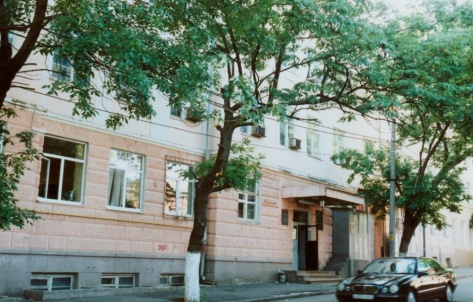 ГБПОУ  РО «Ростовский – на – Дону автотранспортный колледж»344025, г. Ростов – на – Дону, ул.29-я линия, д.46Шуршат по дорогамВеселые шины,Спешат по дорогамМашины, машины.А в кузове – важные,Срочные грузы…Цемент и железо,Изюм и арбузы.Работа шоферовТрудна и сложна,Но как она людям Повсюду нужна!Министерство общего и профессионального образования РОГБПОУ РО «Ростовский – на – Дону автотранспортный колледж»ПРОГРАММАорганизации и проведения Областной олимпиады профессионального мастерства по профильному направлению 23.00.00 «Техника и технология наземного транспорта» по уровням профильного направления 23.02.03 «Техническое обслуживание и ремонт автомобильного транспорта» и 23.02.01 «Организация перевозок и управление на транспорте (по видам)» регионального этапа Всероссийской олимпиады профессионального мастерства обучающихся специальностям среднего профессионального образования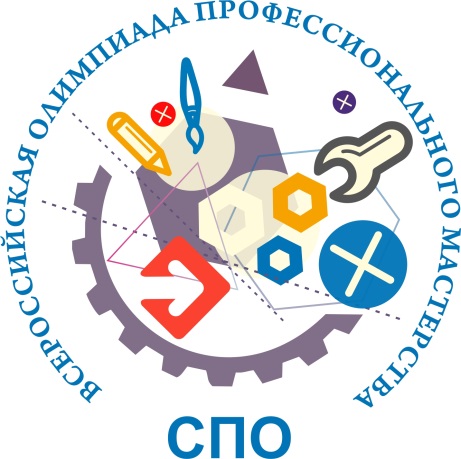 Ростов – на - Дону17 марта 2020 г.ПРОГРАММАорганизации и проведения Областной олимпиады профессионального мастерства по профильному направлению 23.00.00 «Техника и технология наземного транспорта» по уровням профильного направления 23.02.03 «Техническое обслуживание и ремонт автомобильного транспорта» и 23.02.01 «Организация перевозок и управление на транспорте (по видам)» регионального этапа Всероссийской олимпиады профессионального мастерства обучающихся специальностям среднего профессионального образованияЛогистика — это отличная идея, как для компании, так и для целой страны. Потому что надо объединять свои усилия вокруг чего-то большого и красивого, а главное, привлекательного. А что может быть более привлекательным, чем поток, которым и занимается логистика.«С автомобилем нельзя обращаться, как с человеком. Автомобиль нужно любить».Вальтер Рерль, чемпион мира и Европы по автогонкам, ФРГРостов – на - Дону17 марта 2020 г.Деловая программа областной олимпиады профессионального  мастерства по профильному направлению 23.00.00 «Техника и технология наземного транспорта»Семинар - совещание на тему: «Концепция подготовки участников олимпиад профессионального мастерства и чемпионатов WorldSkills Russia по профильному направлению 23.00.00 «Техника и технология наземного транспорта»»17.03.2020 г10.30 ч.Актовый зал ГБПОУ РО «РАТК»Модератор: директор ГБПОУ РО «РАТК» В.П. БартеньевУчастники семинара - совещания:Члены жюри, социальные партнеры, представители профессиональных образовательных организаций Ростовской области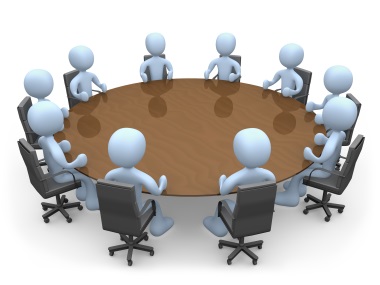 